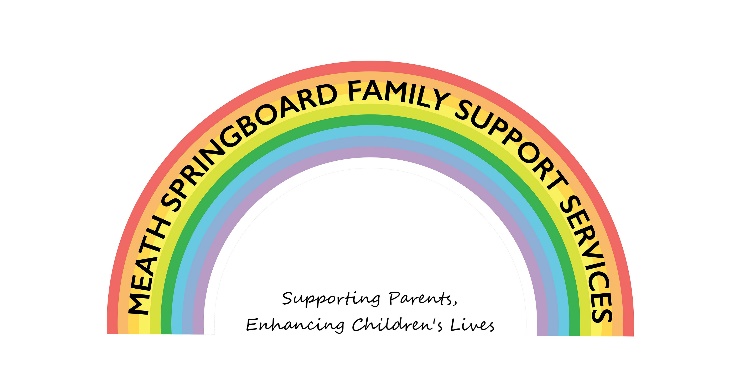 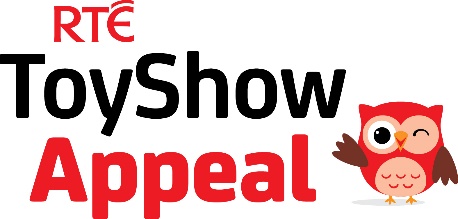 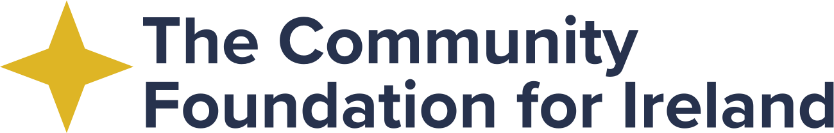 Covid Response to Children with Additional NeedsFunded by The Toy Show AppealREFERRAL FORMSection 1: Parent’s DetailsSection 2: Services You Require for your ChildSection 3: Children’s Details (please tick beside the child you are referring)What are the reasons for this referral being made?________________________________________________________________________________________________________________________________________________________________________________________________________________________________________________________________________________________________________Are there any other agencies or services working with the family?______________________________________________________________________________________________________________________________________________________________________________________________________________________________If the referrer is not a member of the family please complete the following:Please return the completed referral form to Meath Springboard Family Support Services, Mangan House, Clonmagadden Road, Windtown, Navan, Co Meath, C15 X70F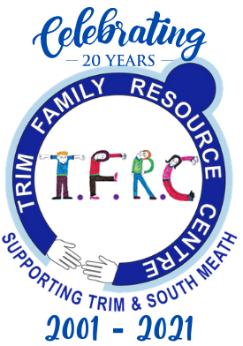 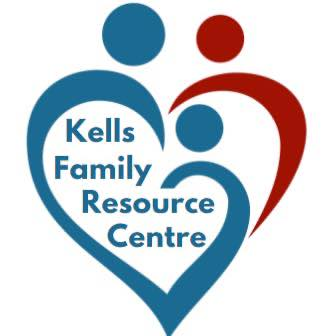 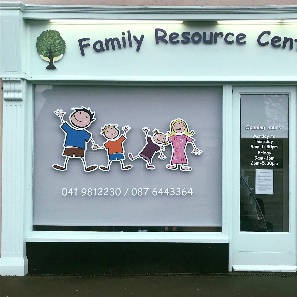 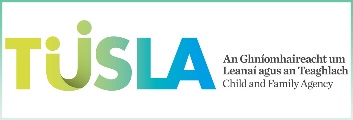 MotherFatherFatherName:Name:Name:Address:Address (if different):Address (if different):Mobile:Mobile:Mobile:Email:Email:Email:Legal Guardian:   YES ⁫      NO ⁫Legal Guardian:   YES ⁫      NO ⁫Legal Guardian:   YES ⁫      NO ⁫Who do child(ren) reside with:Who do child(ren) reside with:Who do child(ren) reside with:Please tick if you are linked with any of the following services:Please tick if you are linked with any of the following services:Please tick if you are linked with any of the following services:Meath Springboard Family Support ServicesMeath Springboard Family Support ServicesTrim Family Resource CentreTrim Family Resource CentreKells People’s Family Recourse CentreKells People’s Family Recourse CentreEast Coast Family Resource CentreEast Coast Family Resource CentreNavan Family Resource Centre (Tusla PPFS)Navan Family Resource Centre (Tusla PPFS)Type of service Please TickCounselling/Play Therapy⁫Confident Me Programme⁫NameDate of BirthReferred for serviceBy signing below you are declaring that you are giving consent for the information on this form to be stored by us electronically using an online storage.  The information will be used to ensure Meath Springboard can provide an effective service to the family, which will include making contact with the referrer and the parents.  Meath Springboard will treat all information with the utmost respect and adheres to General Data Protection Regulations 2018.  Please contact us at info@springboardnavan.ie for more information on our Data Protection Policies and Procedures.Print Name:__________________________ Signature:___________________________Date: _______________________Name:Profession:Tel:Email:Nature of contact with family:________________________________________________________________________________________________________________________Nature of contact with family:________________________________________________________________________________________________________________________